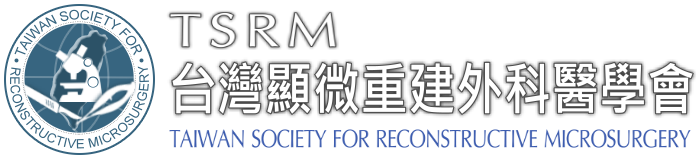 -----------------------------------------------------------------------------------------------------------------2021年Fu Chan Wei’s Young Microsurgeon Lecture台灣顯微重建外科醫學會魏福全院士顯微重建外科傑出青年研究獎申請表2021年Fu Chan Wei’s Young Microsurgeon Lecture台灣顯微重建外科醫學會魏福全院士顯微重建外科傑出青年研究獎申請表2021年Fu Chan Wei’s Young Microsurgeon Lecture台灣顯微重建外科醫學會魏福全院士顯微重建外科傑出青年研究獎申請表2021年Fu Chan Wei’s Young Microsurgeon Lecture台灣顯微重建外科醫學會魏福全院士顯微重建外科傑出青年研究獎申請表申請人姓名申請人會員編號申請人服務機構單位職稱E-mail電話手機：辦公室：最佳論文近五年內所著作之文章、期刊名稱及出版期數與頁數推薦人資料推薦人資料推薦人資料推薦人資料推薦人姓名推薦人會員編號推薦人服務機構單位職稱E-mail電話手機：辦公室：